Центральный комитет Профсоюза п о с т а н о в л я е т:Выдвинуть Викулова Сергея Владимировича представителем в состав Общественной палаты Российской Федерации седьмого созыва по направлению общественной деятельности: социальная политика, трудовые отношения, взаимодействие с профсоюзами и поддержка ветеранов.ОБЩЕСТВЕННАЯ ОРГАНИЗАЦИЯ«РОССИЙСКИЙ ПРОФЕССИОНАЛЬНЫЙ СОЮЗ ТРУДЯЩИХСЯ АВИАЦИОННОЙ ПРОМЫШЛЕННОСТИ»ОБЩЕСТВЕННАЯ ОРГАНИЗАЦИЯ«РОССИЙСКИЙ ПРОФЕССИОНАЛЬНЫЙ СОЮЗ ТРУДЯЩИХСЯ АВИАЦИОННОЙ ПРОМЫШЛЕННОСТИ»ОБЩЕСТВЕННАЯ ОРГАНИЗАЦИЯ«РОССИЙСКИЙ ПРОФЕССИОНАЛЬНЫЙ СОЮЗ ТРУДЯЩИХСЯ АВИАЦИОННОЙ ПРОМЫШЛЕННОСТИ»(ПРОФАВИА)(ПРОФАВИА)(ПРОФАВИА)ЦЕНТРАЛЬНЫЙ КОМИТЕТЦЕНТРАЛЬНЫЙ КОМИТЕТЦЕНТРАЛЬНЫЙ КОМИТЕТПОСТАНОВЛЕНИЕПОСТАНОВЛЕНИЕПОСТАНОВЛЕНИЕ17 апреля 2020 г.Москва№ 9-8О выдвижении представителя в состав Общественной палаты Российского Федерации по направлению общественной деятельности: социальная политика, трудовые отношения, взаимодействие с профсоюзами и поддержка ветерановО выдвижении представителя в состав Общественной палаты Российского Федерации по направлению общественной деятельности: социальная политика, трудовые отношения, взаимодействие с профсоюзами и поддержка ветерановПредседательА.В. Тихомиров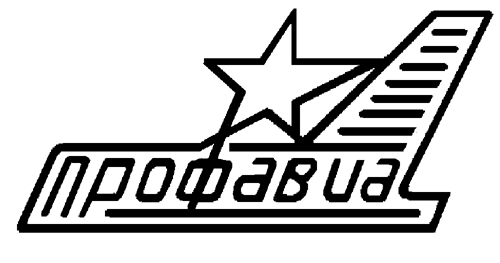 